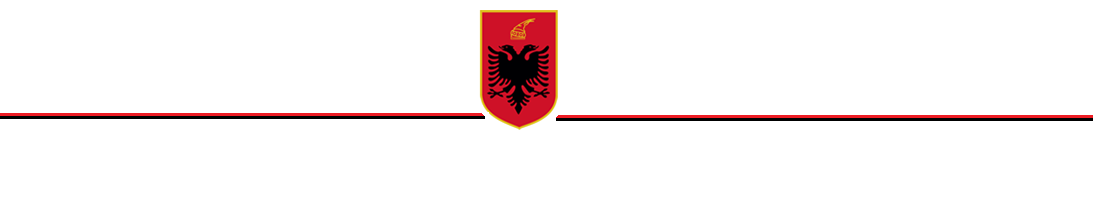 R E P U B L I K A E SH Q I P Ë R I S ËKËSHILLI I MINISTRAVEVENDIMPËRMIRATIMIN E NDRYSHIMIT NË SIPËRFAQE TË EKOSISTEMIT NATYROR/UJOR “PRESPA”SHPALLUR “PARK KOMBËTAR”Në mbështetje të nenit 100 të Kushtetutës dhe nenit 36 të Ligjit nr. 81/2017 “Për zonat e mbrojtura”, me propozim të ministrit të Turizmit dhe Mjedisit, Këshilli i MinistraveVENDOSI:1. Miratimin e ndryshimit në sipërfaqe të ekosistemit natyror “Prespa”, shpallur “Park Kombëtar” (kategoria II e zonave të mbrojtura), nga 27750 ha në 27613.05 ha, sipas hartës bashkëngjitur në Shtojcën 1 dhe ku kufijtë janë të paraqitur sipas tabelës së koordinatave në Shtojcën 2, bashkëngjitur këtij vendimi dhe që janë pjesë përbërëse e tij.2. Zona brenda këtij ekosistemi natyror, përfshin pyje, kullota, toka bujqësore, shkurre, sipërfaqe ujore, këneta, inproduktive dhe zona urbane. Mbulesa e tokës brenda sipërfaqes së Parkut Kombëtar, jepet në Tabelën 1, si më poshtë:Tabela 1. Sipërfaqja e PK-së, e përshkruar sipas mbulesës.3. Parku Kombëtar “Prespa” ndahet në dy nënzona ruajtjeje e administrimi, si më poshtë vijon:a) Nënzona Qëndrore, me sipërfaqe 8055.02 (tetë mijë e pesëdhjetë e pesë presje zero dy) ha, e shënuar në hartë me ZQ.Kjo nënzonë përfshin habitatet kryesore pyjore (pyje të lartë, cungishte dhe shkurre) dhe përcaktohet si zonë me vlera të larta e të rralla për trashëgiminë natyrore e biodiversitetin dhe në të zbatohet shkalla e më lartë e mbrojtjes,  që siguron një territor të pashqetësuar. Në këtë nënzonë lejohen kërkimi shkencor, zhvillimi i veprimtarive ekoturistike të lira në natyrë.b) Nënzona e Përdorimit Tradicional dhe Zhvillimit të Qëndrueshëm, me sipërfaqe 19558.03 (nëntëmbëdhjetë mijë e pesëqind e pesëdhjetë e tetë presje zero tre) ha, e shënuar në hartë me ZPTQ.Kjo nënzonë përfshin tokat pyjore, bujqësore e kullotat, dhe territore ujore ku mundësohet vazhdimi i veprimtarive tradicionale si punime për shëndetësimin e pyjeve, aktivitete bujqësore, kullotja, grumbullimi dhe kultivimi i bimëve mjekësore e aromatike, me përdorim të balancuar të tyre dhe nuk lejohen ndërtimet e veprimtaritë që shkaktojnë ndryshimin e gjendjes natyrore të ekosistemit natyror. Në nënzonën e përdorimit tradicional dhe zhvillimit të qëndrueshëm, zbatohet shkalla e dytë e mbrojtjes, që siguron një territor me ndikim të ulët dhe kontroll të veprimtarive ekonomike, sociale, agrobiznesit, argëtuese, sportive e ekoturistike, ndërtimi i infrastrukturës sipas planeve të zhvillimit urban e turistik të miratuar nga Këshilli Kombëtar i Territorit (KKT), të cilat nuk cënojnë integritetin ekologjik të ekosistemit natyror dhe respektojnë funksionet e zonës së mbrojtur, vlerat ekologjike dhe ato të peizazhit natyror e kulturor.Zonimi dhe sipërfaqet në Parkun Kombëtar “Prespa” jepen në Tabelën 2.Tabela 2. Zonimi i brendshëm i PK-së.4. Aktivitetet shfrytëzuese të burimeve natyrore, të cilat ndodhen brenda territorit të Parkut Kombëtar dhe që janë pajisur me leje mjedisore dhe/ose vendim të KKT-së deri në datën e hyrjes në fuqi të këtij vendimi, do të lejohet të vazhdojnë ushtrimin e aktivitetit nëse përmbushin kushtet e parashikuara nga Ligji nr. 81/2017 “Për zonat e mbrojtura”.5. Zonat urbane brenda perimetrit të zonave të mbrojtura, të identifikuara në Vendimin nr.10, datë 28.12.2020 në Këshillin Kombëtar të Territorit, do të jenë pjesë e Planit të Menaxhimit të zonës së mbrojtur duke u harmonizuar me rregullat e parashikuara nga Planet e Përgjithshme Vendore dhe Planet e Detajuara Urbane të miratuara.6. Ministria përgjegjëse për zonat e mbrojtura, në bashkëpunim me ministritë e linjës, me bashkitë, me publikun e interesuar, shoqërinë civile dhe me pronarët privatë, pronat e të cilëve shtrihen brenda territorit të zonës së mbrojtur, miraton Planin e Menaxhimit të Parkut Kombëtar dhe objektivat e ruajtjes së zonës, të hartuar nga Agjencia Kombëtare e Zonave të Mbrojtura brenda dy vitesh, nga data e hyrjes në fuqi të këtij vendimi.7. Administrata e Zonave të Mbrojtura, Qarku Korçë, kryen funksionet menaxhuese të Parkut Kombëtar “Prespa”.8. Me hyrjen në fuqi të këtij Vendimi, Vendimi nr.80, datë 18.02.1999 i Këshillit të Ministrave, “Për shpalljen Park Kombëtar të Prespës”, shfuqizohet.9. Ngarkohet Ministria e Turizmit dhe Mjedisit, Agjencia Kombëtare e Zonave të Mbrojtura dhe organet përkatëse të vetqeverisjes vendore, për zbatimin e këtij vendimi.Ky vendim hyn në fuqi menjëherë dhe botohet në Fletoren Zyrtare.                                                                                                           KRYEMINISTËR                          EDI RAMASHTOJCA 1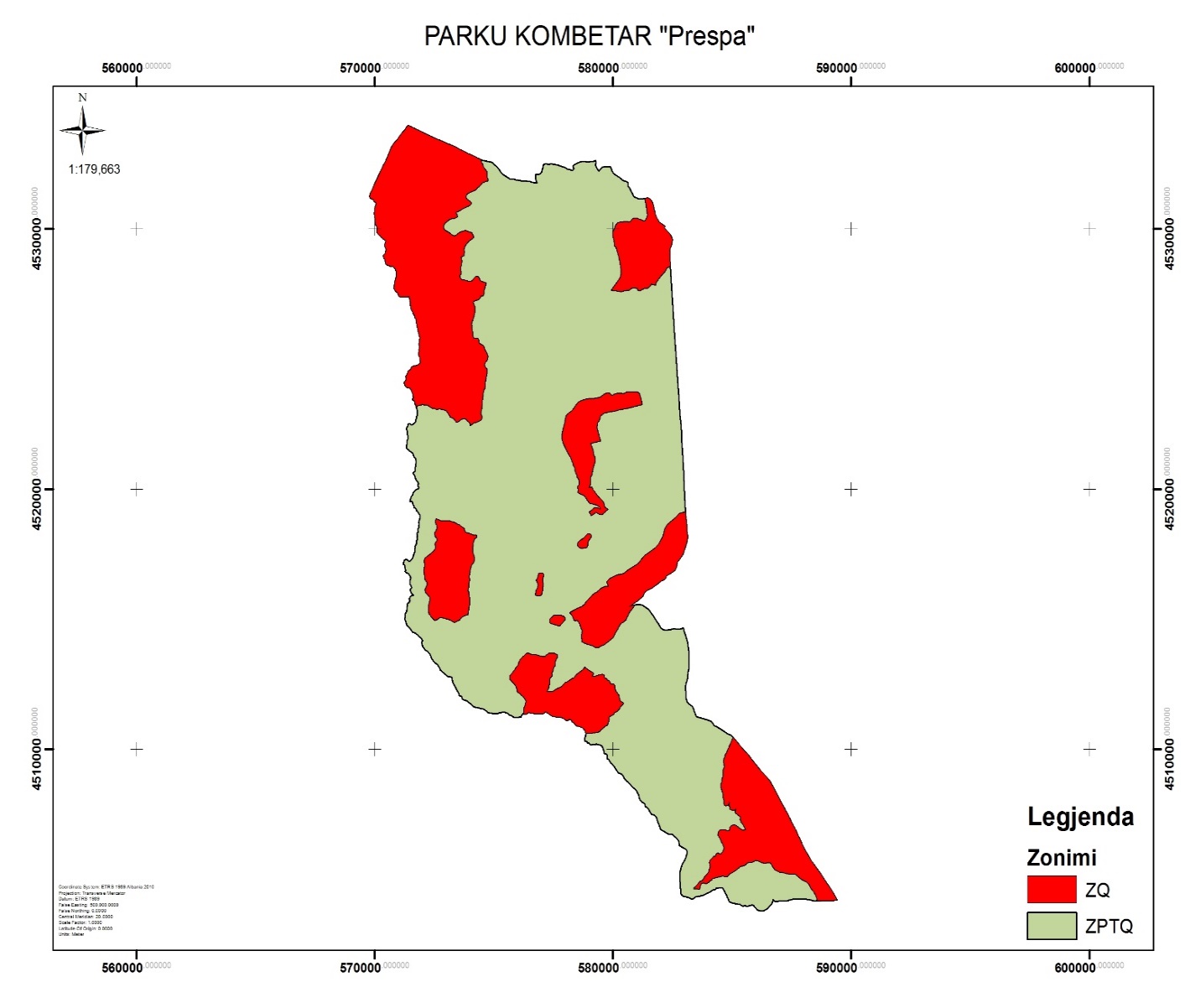 SHTOJCA 2MbulesaSip. në haPërqindjaBujqësore543.11.97Pyje6497.323.53Sipërfaqe heterogjene bujqësore795.632.88Sipërfaqe ujore4625.7316.75Sipërfaqe kënetore466.121.69Kullota831.443.01Shkurre13640.8249.40Zona urbane212.920.77Total27613.05100ZonimiSip. në haPërqindjaZona qëndrore8055.0229.17Zona e përdorimit tradicional dhe zhvillimit të qëndrueshëm19558.0370.83Totali27613.05100PikaXYPikaXYPikaXY1575816.44531923.251579641.34532412101582943.245209182575934.64531891.2525798864532409102582998.345197063576084.14531871.3535799594532242103583047.345189924576166.64531864.454580021.34532153104583056.245189025576239.34531857.455580119.24532076105583068.445187336576339.64531852.656580246.24532005106583085.845185667576414.24531847.657580408.5453188010758309945184158576508.64531840.858580538.24531843108583137.545181999576605.54531801.659580623.54531782109583111.1451803010576716.54531784.460580624.44531682110583023.1451775411576801.14531785.461580640.54531648111582925.5451750312576756.74531927.462580702.44531567112582825451736513576739.84532037.163580767.34531463113582694.7451719714576746.14532104.764580820.64531358114582657.8451701815576823.54532121.265580875.84531249115582582.2451689416576878.94532115.666581073.24531164116582480.4451681017576950.34532135.767581202.74531170117582347.9451673718576995.64532213.2685813364531191118582235.3451668219577052.1453238069581459.64531202119582175.2451655020577084.74532497.470581561.34531154120582015.5451647621577159.94532515.271581640.94531061121581824.6451633022577287.84532499.772581691.74530908122581661.3451623623577404.6453251873581716.74530781123581546.1451617724577522.24532498.574581744.74530678124581421.14516125255776394532471.475581781.54530525125581352.4451607026577745.74532434.176581835.84530417126581297.8451598427577858.84532413.577581897.24530371127581247.6451590028577934.94532383.478581911.84530296128581166.4451582429577988.9453236179582074.24530174129581057451573830578080.14532323.380582156.24530128130580965.2451567331578185.34532288.381582149.24530053131580876451562132578286.94532253.982582256.54529949132580695451549533578347.8453233483582363.84529832133580905451555234578317.64532418.384582417.84529754134581019.5451557335578343.34532461.785582485.44529590135581130.1451557236578439.74532505.986582432.44529352136581223.5451555037578609.14532589.587582391.14529249137581350.2451547738578697.34532604.288582387.64529125138581498.9451536239578805.24532613.389582384.44529003139581618.9451522540578891.84532588.890582376.34528876140581688.1451514041578992.14532586.991582564.34526139141581759.9451501642579047.34532609.192582656.54524943142581847451489643579148.84532613.393582710.94524189143581905.6451481644579261.44532642.194582763.94523528144582014.8451466445579274.14532565.695582808.44522882145582105451459746579262.94532456.196582848.74522434146582199.4451458647579314.84532347.797582867.64522124147582390.6451461048579389.34532242.898582878.34521887148582521.1451463449579477.6453232799582904.84521477149582743.6451461550579556.94532387.9100582928.44521104150582850.24514640151582951.64514673.62015864124508963251586683.945041131525829734514587.4202586591.44508767252586666.44504080153583013.44514435.5203586635.94508690253586534.14503961154583086.44514247.2204586744.44508522254586514.64503941155583135.24514118.42055869694508130255586478.84503892156583153.74513998.4206587114.74507883256586453.54503871157583169.24513864207587206.54507723257586341.64503806158583179.34513741.3208587241.74507657258586325.24503799159583183.44513591.7209587303.94507541259586323.14503798160583191.34513479.5210587494.14507192260586314.64503796161583187.74513338.2211587684.84506853261586292.54503792162583177.14513145.5212587764.24506688262586257.94503787163583158.54513009.82135877674506687263586234.64503786164583157.54512999.5214587811.64506598264586229.74503786165583127.5451275921558787745064832655862054503788166583107.94512649.6216587953.44506332266586114.44503805167583074.94512583.3217588054.54506133267586069.64503823168583036.64512458.4218588168.34505955268586028.94503848169583041.94512324.1219588319.74505726269585955.54503932170583041.74512293.8220588468.84505515270585936.14503960171583054.44512188.7221588670.44505260271585923.245039791725830544512001.2222588887.34504953272585909.24503996173583067.84511919.2223588999.44504807273585894.24504009174583104.24511835.3224589148.945046032745858734504017175583157.54511776.62255892914504399275585834.84504018176583323.84511655226589410.94504216276585807.34504016177583363.24511573.2227589061.84504195277585775.64504010178583422.7451142522858888745041992785857444503998179583485.54511300.3229588455.74504180279585717.64503990180583526.54511254.7230588216.445042302805856874503982181583674.34511204.4231588073.24504245281585659.545039811825838214511168.6232587565.54504254282585586.14503979183584012.64511130233587399.74504217283585554.34503982184584064.84511105.2234587298.54504181284585525.74503983185584106.44511076235587190.64504168285585485.54503982186584162.14511022.6236587077.34504169286585460.14503981187584201.84510975.4237587008.94504173287585446.34503981188584244.74510928.3238586981.24504171288585419.64503986189584376.74510863.1239586968.845041702895854094503992190584582.64510735.1240586894.24504151290585381.34504013191584829.34510591.82415868464504148291585365.34504028192584930.44510548.5242586816.94504151292585346.14504037193584999.64510514.3243586796.74504157293585325.94504043194585053.24510465.2244586783.44504164294585303.74504046195585283.64510200245586771.64504175295585279.34504046196585534.54509923.4246586751.44504207296585267.64504047197585658.44509816.32475867064504227297585208.24504058198585658.84509811.9248586703.14504198298585069.94504084199585783.74509666.9249586700.34504168299584899.345041372005861654509226.9250586695.84504147300584864.44504164301584819.14504257.1351582817.44505334401581567.94507591302584787.94504321.4352582873.94505520402581557.44507602303584765.84504370.9353582920.74505612403581534.64507644304584687.34504540.1354582999.74505741404581515.74507677305584650.64504609.9355583070.84505901405581482.24507715306584633.44504633.5356583093.94505975406581460.74507747307584603.44504660.23575831014505998407581423.34507778308584572.54504679358583104.1450601340858137045078093095845394504689.535958310545060274095813474507847310584506.74504692.4360583104.84506036410581338.74507873311584472.44504689.7361583106.84506049411581325.64507903312584435.84504678.1362583107.74506064412581322.24507909313584395.74504668363583109.74506078413581300.84507937314584323.84504658.9364583101.94506105414581275.64507954315584314.24504654.43655830894506130415581235.64507975316584291.44504630.3366583061.14506158416581205.145080003175842784504615.83675830274506182417581140.84508060318584266.24504608.5368582789.34506310418581126.84508080319584254.34504604.43695827594506450419581106.34508120320584241.64504603.5370582741.64506492420581061.14508252321584218.84504606371582723.24506524421581035.24508315322584159.54504574.53725825934506653422580971.54508427323584090.94504539.2373582510.14506719423580949.54508453324583940.24504461.8374582462.84506741424580875.44508516325583783.14504399375582436.54506745425580832.64508554326583759.74504391.7376582330.34506749426580706.54508681327583689.14504373.4377582288.14506762427580688.84508699328583490.74504339.6378582191.54506818428580504.64508846329583465.44504332.9379582177.84506830429580443.34508929330583445.44504322.138058209045068774305804354508961331583360.64504270.5381582053.74506897431580421.54508988332583315.44504252.1382582032.44506911432580399.64509017333583294.34504252.8383582008.94506929433580382.54509034334583178.64504293.5384581982.14506957434580335.94509062335583048.14504339.4385581958.74507023435580286.44509077336582942.14504356.6386581927.44507111436580234.94509102337582923.34504364.7387581880.745072204375801914509130338582897.24504386.23885818114507380438580146.84509201339582885.44504399.3389581773.34507444439580068.84509310340582872.14504418390581768.54507453440580025.24509366341582851.74504442.43915817604507459441579995.64509404342582842.84504457.9392581729.24507475442579903.34509488343582840.64504465.3393581721.54507477443579868.44509526344582840.94504516394581699.64507484444579858.84509541345582836.74504566.4395581676.44507490445579846.64509571346582829.34504693396581648.54507495446579831.74509596347582799.24505043.8397581631.24507502447579826.94509602348582796.14505120.1398581616.54507514448579802.54509620349582798.54505227.1399581602.54507526449579792.84509625350582805.94505283.6400581600.64507533450579786.34509626451579767.94509633.65015790824510173551578286.34511075452579757.24509636.3502579074.14510168552578279.34511085453579752.54509642.55035790674510165553578272.24511096454579751.14509650.45045790574510171554578260.145111084555797584509707.4505578978.545102435555782384511131456579758.84509724.6506578963.44510250556578201.74511154457579758.74509731.5507578946.34510247557578196.14511156458579755.74509757.3508578938.34510249558578185.54511158459579740.34509810.1509578931.64510256559578165.44511168460579710.54509819.4510578926.14510271560578149.94511183461579683.94509827511578912.54510298561578136.74511158462579668.54509833.2512578905.44510303562578124.945111434635796524509842513578891.14510308563578110.44511131464579642.94509852.5514578870.84510310564578095.84511124465579634.84509865.6515578845.54510319565578069.24511118466579628.84509879.8516578833.54510326566578045.94511121467579613.44509929.4517578820.84510337567578027.84511131468579611.14509947.9518578811.44510347568578005.44511148469579607.14509969.6519578805.945103645695779844511165470579601.54509998.1520578803.94510390570577925.94511202471579580.64510039.5521578810.84510423571577891.44511221472579576.64510045.4522578828.84510472572577842.24511238473579569.84510063.95235788454510520573577793.54511248474579559.34510086.8524578852.945105535745776904511247475579548.74510103.5525578855.74510577575577629.34511252476579535.34510122.4526578859.74510606576577561.64511262477579530.64510128527578859.74510625577577525.64511273478579513.14510141.9528578859.64510635578577461.34511294479579502.74510147529578852.94510673579577393.84511330480579480.84510157.8530578848.24510691580577274.64511400481579468.14510164.65315788324510721581577232.54511420482579455.94510166.5532578820.545107375825771804511444483579439.44510166.9533578806.64510751583577166.14511446484579426.74510166.7534578799.34510762584577142.84511442485579402.44510168535578785.54510777585577094.34511400486579371.24510187536578727.34510822586577056.24511380487579355.34510194.25375786544510867587577037.34511376488579298.64510203.2538578646.74510870588576983.34511372489579242.54510197.4539578609.44510882589576957.94511369490579225.84510198.8540578538.54510898590576836.24511385491579207.24510192.6541578518.14510903591576782.24511379492579193.44510190.1542578491.24510912592576738.645113774935791834510191.5543578467.84510924593576701.24511382494579170.34510193.4544578447.84510938594576668.64511386495579157.64510191.7545578429.54510962595576634.44511387496579144.54510188.7546578390.44510997596576595.54511392497579128.74510185.8547578333.74511044597576566.84511394498579114.44510183.2548578323.34511051598576537.445114024995791034510178.7549578306.44511059599576514.245114135005790934510176.6550578301.14511063600576491.84511425601576472.84511425.9651574058.74511723701572223.84513763602576456.14511425652573994.14511777702572117.64513812603576439.54511416653573960.94511802703572011.74513972604576425.34511404.8654573923.44511831704571986.145140336055764084511393.4655573867.6451186570557197345141126065763784511376.465657373445119157065720074514193607576313.44511360.86575737054511931707571954.94514275608576209.44511356.5658573691.645119427085718874514337609576193.94511350.1659573674.14511964709571819.14514390610576188.34511342.2660573668.54511975710571690.54514473611576165.94511308.1661573661.94511996711571594.74514515612576150.34511277.5662573653.24512015712571525.34514588613576137.14511256.1663573644.44512030713571416.84514705614576122.94511248664573628.94512045714571342.74514760615576107.94511245.5665573610.74512053715571322.34514810616576071.24511244.8666573585.24512059716571312.84514874617576006.64511226.9667573568.34512065717571291.14514934618575949.74511226.2668573562.84512068718571274.84514973619575904.64511229.7669573547.34512076719571264.14515002620575870.14511237.2670573540.94512084720571261.44515031621575818.34511257.86715735374512098721571265.14515056622575717.24511295.1672573540.445121427225712724515075623575653.44511322.1673573536.44512154723571274.245150916245755684511388.3674573518.945121817245712744515106625575506.44511415675573497.545122027255712734515127626575452.34511428.26765734604512244726571271.84515160627575413.54511430.2677573290.14512569727571278.74515188628575347.94511429.5678573271.44512601728571297.84515253629575284.44511420.3679573256.64512635729571324.54515297630575250.74511411.4680573244.64512679730571344.34515330631575223.24511406.9681573238.74512737731571336.14515350632575193.64511400.2682573231.34512758732571336.545153596335751434511382.7683573219.34512774733571341.14515374634575077.44511373.5684573202.445127867345713424515391635575031.34511374.4685573154.64512796735571342.84515410636574999.74511376.76865731114512795736571343.64515434637574762.54511422687573083.14512800737571348.24515454638574716.24511447.8688573039.74512824738571353.245154746395747024511464689573012.44512850739571360.84515510640574666.74511492.2690572940.34512903740571366.64515552641574618.74511521.8691572756.74513053741571367.54515587642574596.54511535692572728.64513117742571372.645156026435745344511559.5693572701.44513164743571389.94515618644574499.94511566.5694572621.94513273744571400.44515628645574299.54511611.2695572561.14513305745571411.94515638646574282.34511615.3696572465.44513407746571416.14515644647574240.74511615697572395.24513498747571424.54515652648574200.24511624.3698572348.145135887485714364515661649574134.94511647.9699572318.84513655749571444.94515673650574112.64511660.7700572284.74513716750571451.14515690751571454.64515701.5801571294.845169038515717834518117752571456.14515715.8802571294.64516919852571773.14518149753571462.84515724.9803571284.84516940853571779.44518186754571467.44515730.8804571269.64516976854571777.94518212755571469.64515739.7805571255.44517009855571777.44518222756571468.54515748.3806571254.94517052856571779.84518237757571465.14515756.2807571254.74517073857571783.94518252758571458.14515768.38085712474517097858571783.84518260759571451.64515778.7809571210.745171158595717804518266760571447.74515784.98105712054517146860571771.44518279761571446.34515793.4811571206.74517187861571764.94518291762571447.64515804.7812571212.74517216862571762.14518302763571454.34515819.6813571225.145172468635717624518313764571476.64515847.5814571234.44517265864571767.24518322765571502.54515882.28155712484517281865571776.14518327766571517.44515899816571261.64517290866571792.44518339767571537.94515912817571280.64517295867571806.84518350768571558.54515921.7818571304.945173018685718164518358769571579.14515925.9819571328.24517302869571815.24518400770571598.14515930.18205713594517293870571808.24518425771571613.14515934.3821571383.54517281871571804.64518455772571615.44515943822571417.34517250872571804.44518470773571605.74515954.8823571428.44517239873571804.94518484774571577.74515971.2824571449.54517230874571823.24518506775571560.14515988.4825571470.84517235875571836.14518523776571528.64516034.8826571490.64517265876571850.645185427775715144516056.2827571523.14517296877571851.14518553778571509.94516068.9828571549.34517322878571851.64518568779571501.54516115.6829571580.74517356879571848.34518595780571499.54516147.4830571620.84517461880571854.34518630781571500.84516172831571656.64517556881571859.74518661782571514.14516193.6832571669.54517612882571859.54518683783571544.84516222.4833571673.94517689883571849.74518724784571513.64516301.6834571678.24517722884571851.94518764785571495.74516334.88355716874517769885571864.74518804786571477.94516364.7836571683.54517816886571880.24518837787571474.44516390.1837571709.14517858887571898.94518902788571477.34516417.2838571726.74517881888571898.44518943789571484.64516476839571739.14517901889571891.14519007790571502.84516554840571743.34517910890571868.14519047791571513.44516598.6841571746.84517921891571835.84519093792571493.84516641.3842571748.24517934892571806.24519134793571472.74516682.4843571748.14517943893571780.84519160794571442.14516720.1844571742.94517966894571759.44519181795571416.34516753.2845571752.14518022895571743.24519210796571382.74516778.2846571758.34518040896571732.24519240797571339.54516801.58475717714518054897571713.44519266798571256.64516848.3848571777.24518064898571689.44519286799571286.64516877.2849571782.94518079899571666.84519295800571292.84516891850571785.945180959005716484519310901571642.64519327.6951571649.7452057210015713784521928902571638.14519373.8952571635.7452058410025713824521950903571629.84519405.5953571622.945206001003571381.74521972904571612.34519427.8954571610.845206231004571381.54521996905571596.14519455.4955571607.3452063810055713794522026906571589.24519476.5956571614.445206541006571379.74522056907571578.34519506.8957571624.845206661007571375.54522116908571551.64519526.4958571637.345206751008571373.24522178909571518.54519531.3959571658.345206871009571371.14522184910571506.64519529.8960571686.645207071010571370.14522201911571477.84519525.7961571703.745207251011571365.745222229125714984519638.7962571703.545207401012571354.24522256913571506.34519653.6963571696.3452078110135713434522286914571519.74519684.5964571688.345208221014571334.44522305915571539.54519715.4965571689.745208371015571328.74522314916571558.24519746.3966571699.945208561016571323.845223309175715784519777.3967571710.745208761017571323.64522348918571595.54519815.6968571712.845208991018571327.34522363919571611.94519861.3969571705.745209661019571332.84522372920571643.24519912.5970571718.645209901020571365.84522417921571658.84519939.1971571727.645210091021571374.84522433922571675.54519955.2972571730.745210241022571379.44522446923571702.94519972.5973571730.545210421023571380.54522457924571732.34519990.8974571728.345210621024571381.54522467925571760.84520003.8975571723.445210871025571383.34522485926571788.14520015.8976571723.145211091026571390.54522501927571816.64520029.9977571722.9452112710275713984522510928571831.24520044.997857172045211571028571405.14522515929571836.44520058.7979571718.445211741029571427.24522521930571841.54520073.6980571709.7452119010305714344522523931571842.44520086.3981571692.245212121031571460.54522526932571825.54520114.798257165045212671032571477.245225249335718174520128.9983571609.745213711033571484.84522521934571805.74520152.9984571600.345213861034571490.44522517935571803.54520158.9985571566.745214081035571494.84522512936571800.14520174.8986571551.345214221036571522.94522487937571805.34520190.8987571475.145214671037571533.24522487938571813.44520199.3988571439.945214921038571539.24522488939571826.84520208.9989571391.845215331039571556.24522490940571835.64520214.3990571353.245215691040571568.14522493941571819.44520245.999157133645215891041571578.84522496942571788.74520307.7992571326.145216241042571588.34522500943571747.74520343.6993571325.845216531043571597.84522504944571727.24520375.7994571331.745216921044571604.94522509945571711.54520408.4995571342.7452173010455716124522515946571702.14520444.8996571351.145217581046571624.54522528947571696.94520478.6997571342.145218281047571653.24522561948571680.34520499.1998571344.945218641048571711.74522611949571670.14520529.3999571352452188510495717184522641950571660.54520556.31000571365.545219081050571722.245226741051571731.14522710.81101571597.245235891151571603.645247181052571743.84522754.61102571596.445236041152571641.545247411053571758.54522795.81103571600.945236171153571665.245247481054571773.44522827.11104571607.345236381154571706.545247511055571781.44522847.61105571610.345236751155571747.745247561056571787.64522869.41106571573.145237471156571777.84524768105757179045228871107571554.545237831157571837.845247941058571789.34522917.51108571553.945237841158571866.245248131059571789.64522978.11109571545.645238201159571891.345248411060571783.74523025.21110571527.645238311160571908.6452486010615717734523074.71111571508.245238491161571912.445249211062571747.24523158.31112571495.545238631162571905.1452500110635717384523176.71113571486.745238781163571887.445250731064571734.745231911114571479.245238961164571867.845251211065571736.64523211.71115571471.94523905116557185045251931066571734.34523228.11116571457.345239071166571861.345253201067571730.94523241.81117571442.745239061167571860.645253751068571721.74523257.61118571426.945239041168571876.945254331069571713.94523265.411195714134523903116957188745254791070571704.64523274.81120571406.845239021170571886.745255071071571694.94523286.41121571385.545239061171571875.745255431072571686.945232991122571375.445239101172571866.945255701073571683.54523311.71123571358.645239201173571868.645256061074571683.44523322.21124571320.645239501174571880.8452564910755716864523329.71125571290.545239751175571885.945257201076571690.14523341.91126571273.145239961176571874.945257531077571700.645233501127571260.845240251177571891.2452581310785716834523363.2112857125245240461178571890.845258491079571661.84523386.81129571244.545240631179571866.345259521080571650.34523406.51130571233.44524090118057184245260391081571644.84523423.71131571237.745241051181571826.545261001082571637.44523433.51132571265.345241351182571811.345261321083571627.44523437.41133571277.94524162118357180045261951084571616.24523438.61134571286.145241891184571790.845262591085571605.54523441.11135571304.745242221185571775.545263031086571596.94523444.31136571313.84524259118657175645264721087571590.84523454.21137571315.745242781187571728.645265551088571590.74523465.41138571311.345242971188571705.845265851089571588.645234781139571304.745243201189571685.645266101090571589.84523489.91140571303.345243491190571673.14526663109157160345234921141571311.545243711191571655.345267131092571611.64523491.5114257132445243891192571610.945267781093571621.94523498.41143571352.345244121193571605.145268191094571630.64523504.21144571374.345244401194571592.945268481095571633.74523522.21145571383.645244831195571552.145269011096571632.94523533.41146571382.745245241196571529.245269391097571629.54523545.31147571448.245245581197571520.845269771098571623.44523559.81148571504.745246221198571514.845270341099571610.34523572.511495715364524657119957150245271121100571602.645235801150571557.745247031200571487.945271931201571477.24527281.21251570471.745291881301569924.245311521202571461.44527367.81252570477.645292211302569904.345311611203571437.445274291253570480.545292461303569889.245311641204571348.74527413.11254570475.545292691304569874.845311711205571274.74527403.81255570457.745292951305569854.945311771206571200.54527403125657044045293211306569838.145311861207571132.645274171257570418.945293551307569825.345311981208571060.64527416.21258570415.245294021308569818.845312101209571020.24527430.5125957041745294301309569811.545312241210571002.84527470.61260570431.645294511310569800.945312401211570985.44527512.71261570448.245294791311569788.945312531212570957.345275591262570454.345295061312569774.945312641213570916.64527598.81263570466.445295591313569817.645313771214570861.14527644.71264570387.34529618131456983145314071215570811.64527711.91265570299.845296821315570099.545319291216570794.34527741.41266570250.645297221316570361.645324541217570835.74527927.81267570135.145298271317570402.245325161218570841.84527966.81268570098.445298831318570430.145325651219570876.74528074.61269570089.545299231319570622.445329631220570897.24528156.31270570089.145299591320570711.145331791221570904.44528218.31271570108.845300401321570829.1453331912225709184528280.41272570089.545301151322570924.145334291223570902.845283661273570073.345301351323571000.145335141224570882.94528437.31274570047.745301571324571060.545335841225570866.64528476.81275570037.945301811325571150.145336941226570845.54528508.31276570032.745302141326571216.645337751227570824.74528525.61277570034.845302401327571270.945338361228570802.24528549.11278570034.64530256132857133445339151229570771.84528567.81279570030.545302681329571407.745339961230570749.54528577.11280570022.545302801330572434.145335341231570712.94528576.71281570016.745302941331573364.245331641232570684.34528576.41282570014.245303101332573541.945330791233570657.34528579.2128357001445303281333573660.545330181234570631.84528588.51284570015.345303491334573781.945329621235570524.84528636.51285570014.245303801335573892.445329161236570478.44528669.31286569991.445304871336573991453287412375704594528700.91287569989.745306391337574121.345328211238570447.44528737.31288569991.245306931338574238.745327761239570445.94528798.1128956999345307461339574358.445327151240570432.84528832.91290570000.945307951340574495.245326581241570413.54528861.31291570021.345308591341574562.245326391242570390.94528892.81292570031.345309101342574920.445325711243570374.64528927.61293570045.845309441343575048.245324681244570364.74528959.21294570049.445309971344575156.645323561245570372.34528986.31295570046.845310391345575227.345322691246570387.94529011.91296569993.645310591346575283.745321841247570406.74529039.11297569978.345310771347575400.145320931248570433.34529066.41298569960.545311041348575669.8453192612495704494529088.81299569950.745311311349575816.445319231250570459.74529125.513005699414531144